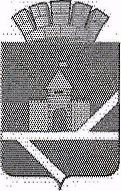 ПОСТАНОВЛЕНИЕ
АДМИНИСТРАЦИИ ПЫШМИНСКОГО ГОРОДСКОГО ОКРУГА________________________________________________________________________________                      № _____________                                      пгт.ПышмаОб  утверждении Порядка предоставления субсидий из бюджета Пышминского городского округа на оказание финансовой поддержки  общественных объединений правоохранительной направленности, народных дружин участвующих в охране общественного порядка   на территории Пышминского городского округа  В соответствии со статьей 78.1 Бюджетного  кодекса  Российской Федерации, Федеральным законом от 06.10.2003 N 131-ФЗ «Об общих принципах организации местного самоуправления в Российской Федерации», Федеральным законом от 02.04.2014 № 44-ФЗ «Об общественных объединениях», Постановлением Правительства Российской Федерации от 18.09.2020 N 1492 "Об общих требованиях к нормативным правовым актам, муниципальным правовым актам, регулирующим предоставление субсидий, в том числе грантов в форме субсидий, юридическим лицам, индивидуальным предпринимателям, а также физическим лицам - производителям товаров, работ, услуг, и о признании утратившими силу некоторых актов Правительства Российской Федерации и отдельных положений некоторых актов Правительства Российской Федерации", руководствуясь Уставом Пышминского  городского округа ПОСТАНОВЛЯЮ:Утвердить Порядок предоставления субсидий из бюджета Пышминского городского округа на оказание финансовой поддержки общественных объединений правоохранительной направленности, народных дружин участвующих в охране общественного порядка   на территории Пышминского городского округа  (прилагается).Утвердить состав комиссии по отбору общественных объединений правоохранительной направленности, народных дружин участвующих в охране общественного порядка   на территории Пышминского городского округа (прилагается).Утвердить Положение о комиссии по отбору общественных объединений правоохранительной направленности, народных дружин участвующих в охране общественного порядка   на территории Пышминского городского округа (прилагается). Постановление администрации Пышминского городского округа 
от 02.10.2014  № 574 «О финансовой поддержки общественных объединений правоохранительной направленности, народных дружин участвующих в охране общественного порядка из бюджета  Пышминского городского округа»,  
с изменениями, внесенными постановлениями администрации Пышминского городского округа от 15.07.2016 № 370, от 17.07.2017 № 393,от 29.12.2017 № 779, от 24.01.2020 № 24, от 18.05.2020 № 278, от 19.08.2021 № 500 признать утратившим силу. Контроль за исполнением настоящего постановления возложить на заместителя главы администрации Пышминского городского округа по организации управления А.В. Кузеванову.Настоящее постановление вступает в силу с 10 октября 2021 года. Настоящее постановление опубликовать в газете «Пышминские вести»
и  на официальном сайте Пышминского городского округа (www.пышминский-го.рф).ГлаваПышминского городского округа                                                        В.В. СоколовПорядок предоставления субсидий из бюджета Пышминского городского округа на оказание финансовой поддержки общественных объединений правоохранительной направленности, народных дружин участвующих в охране общественного порядка   на территории Пышминского городского округа  I. ОБЩИЕ ПОЛОЖЕНИЯ О ПРЕДОСТАВЛЕНИИ СУБСИДИЙ1. Настоящий Порядок предоставления субсидий из бюджета Пышминского городского округа на оказание финансовой поддержки общественных объединений правоохранительной направленности, народных дружин участвующих в охране общественного порядка   на территории Пышминского городского округа  (далее - Порядок) разработан в соответствии со   статьей 78.1 Бюджетного кодекса Российской Федерации, Федеральным законом от 02.04.2014 № 44 –ФЗ «Об участии граждан в охране общественного порядка", Федеральным законом от 06.10.2003 N 131-ФЗ "Об общих принципах организации местного самоуправления в Российской Федерации", Постановлением Правительства Российской Федерации от 18.09.2020 N 1492 "Об общих требованиях к нормативным правовым актам, муниципальным правовым актам, регулирующим предоставление субсидий, в том числе грантов в форме субсидий, юридическим лицам, индивидуальным предпринимателям, а также физическим лицам - производителям товаров, работ, услуг, и о признании утратившими силу некоторых актов Правительства Российской Федерации и отдельных положений некоторых актов Правительства Российской Федерации", Приказом Финансового управления Пышминского  городского  округа  от 08.02.2021 N 9 «Об утверждении Типовой формы договора (соглашения) о предоставлении субсидии (гранта в форме субсидии) из бюджета Пышминского городского округа юридическим лицам, индивидуальным предпринимателям, а также физическим лицам – производителям товаров, работ, услуг в соответствии с пунктами 3 и 7 статьи 78, пунктами 2 и 4 статьи 781» (далее - Порядок) и регламентирует процедуру предоставления из бюджета Пышминского городского округа субсидий социально ориентированным некоммерческим организациям Пышминского городского округа  (далее - Субсидии).2. Основные понятия, используемые в настоящем Порядке:Участники – общественные объединения правоохранительной направленности, народным дружинам, участвующим в охране общественного  порядка, профилактике правонарушений (далее – общественные объединения).Организатор отбора - администрация Пышминского городского округа.Субсидия - целевая поддержка в виде финансовых средств  поддержка  общественным объединениям, создание условий для деятельности общественных объединений в охране общественного порядка, профилактике правонарушений на территории Пышминского городского округа   (далее – субсидия).Получатели субсидий – общественные объединения правоохранительной направленности, народных дружин участвующих в охране общественного порядка,   прошедшие отбор и имеющие право на получение субсидий. 3. Целью предоставления субсидий является оказание поддержки общественным объединения правоохранительной направленности,  народным дружинам, участвующим  в охране общественного порядка  на территории Пышминского городского округа в рамках реализации муниципальной программы Пышминского городского округа "Развитие социальной сферы на территории Пышминского городского округа до 2025 года", утвержденной постановлением администрации Пышминского городского округа от 10.02.2020 
N 61 (далее - Программа).4. Предоставление субсидий осуществляется за счет средств бюджета Пышминского городского округа в пределах бюджетных ассигнований, предусмотренных решением Думы Пышминского городского округа о бюджете Пышминского городского округа на текущий финансовый год и плановый период, в пределах лимитов бюджетных обязательств, доведенных в установленном порядке главному распорядителю средств бюджета Пышминского городского округа на текущий финансовый год и плановый период.Главным распорядителем средств бюджета Пышминского городского округа, до которого в соответствии с бюджетным законодательством Российской Федерации, как получателю бюджетных средств, доведены в установленном порядке лимиты бюджетных обязательств на предоставление Субсидий на текущий финансовый год и плановый период, является администрация Пышминского городского округа (далее - Главный распорядитель).5. Субсидия предоставляется общественным объединениям  в пределах средств, предусмотренных в бюджете Пышминского городского округа на соответствующий финансовый год и плановый период, и лимитов бюджетных обязательств, утвержденных в установленном порядке на предоставление субсидий.6. За счет субсидии  финансируются  мероприятия направленные на охрану общественного порядка, предупреждению и пресечению правонарушений на территории Пышминского городского округа, на материально – техническое обеспечение деятельности (ГСМ, приобретение форменного обмундирования).  7.  Субсидии представляются  некоммерческим организациям  при следующих условиях:наличие государственной регистрации в качестве юридического лица;осуществление деятельности на территории Пышминского городского округа;включение народной дружины в региональный реестр народных дружин и общественных объединений правоохранительной направленности в соответствии со статьей 7 Федерального закона  от 02 апреля 2014 года № 44- ФЗ «Об участи граждан в охране общественного порядка»отсутствие задолженности по налогам, сборам и иным обязательным платежам в бюджеты бюджетной системы Российской Федерации, срок исполнения по которым наступил в соответствии с законодательством Российской Федерации;отсутствие просроченной задолженности по возврату в соответствующий бюджет бюджетной системы Российской Федерации субсидий и иная просроченная задолженность перед соответствующим бюджетом бюджетной системы Российской Федерации;получатели субсидий не находятся в процессе реорганизации, ликвидации, в отношении него не введена процедура банкротства, деятельность не приостановлена в порядке, предусмотренном законодательством Российской Федерации;в реестре дисквалифицированных лиц отсутствуют сведения о дисквалифицированных руководителе, членах коллегиального исполнительного органа, лице, исполняющем функции единоличного исполнительного органа, или главном бухгалтере получателя Субсидии;получатель субсидии не являются иностранными юридическими лицами, а также российскими юридическими лицами, в уставном (складочном) капитале которых доля участия иностранных юридических лиц, местом регистрации которых является государство или территория, включенные Министерством финансов Российской Федерации перечень государств и территорий, предоставляющих льготный налоговый режим налогообложения и (или) не предусматривающих раскрытия и предоставления информации при проведении финансовых операций (офшорные зоны) в отношении таких юридических лиц, в совокупности превышает 50 процентов.Субсидии предоставляются общественным объединениям при условии осуществления ими в соответствии с учредительными документами следующих видов деятельности:1) участие в охране общественного порядка на территории Пышминского городского округа; 2) содействие органам внутренних дел (полиции) иным правоохранительным органам в охране общественного порядка;3) участие в предупреждении и пресечении правонарушений на территории по месту создания народной дружины;4) участие в охране общественного порядка в случае возникновения чрезвычайных ситуаций;5) распространение правовых знаний, разъяснение норм поведения в общественных местах.8. Способ проведения отбора – конкурс:8.1. Конкурс осуществляется на основании заявок, направленных для участия в конкурсном отборе, исходя из соответствия участника критериям и требованиям конкурсного отбора, указанным в пункте 7 настоящего Порядка.  8.2. Сведения о субсидиях, планируемых к предоставлению (при наличии технической возможности)  размещаются на едином портале бюджетной системы Российской Федерации и в информационно-телекоммуникационной сети "Интернет" по адресу: https:// www.пышминский-го.рф.II. ПОРЯДОК ПРОВЕДЕНИЯ КОНКУРСНОГО ОТБОРАПОЛУЧАТЕЛЕЙ СУБСИДИЙ         9. Объявление о начале проведения конкурсного отбора размещается на официальном сайте Пышминского  городского округа в информационно-коммуникационной сети "Интернет" по адресу: https:// www.пышминский-го.рф  не позднее 1 марта  текущего года.      10. Получатели субсидии для участия в конкурсном отборе на получение Субсидии предоставляют в комитет по экономике и инвестиционной политике администрации Пышминского городского округа (далее – Комитет) следующие документы:     10.1. Заявку на участие в конкурсном отборе на предоставление субсидии, по форме утвержденной настоящим порядком (приложение N 1 к настоящему Порядку).      10.2. Выписку из Единого государственного реестра юридических лиц, выданную не ранее чем за шесть месяцев до даты подачи заявления о предоставлении Субсидии.     10.3 Выписка из реестра  народной дружины о включении  в региональный реестр народных дружин и общественных объединений правоохранительной направленности.    10.4. Копию Устава некоммерческой организации.    10.4. Гарантийное письмо, подписанное руководителем некоммерческой организации, подтверждающее, что в отношении организации не осуществляется процедура реорганизации, ликвидации или банкротства в установленном законодательством Российской Федерации порядке.   10.5. Документ, подтверждающий полномочия лица на осуществление действий от имени организации.10.6. Справка налогового органа, подтверждающая отсутствие у получателя Субсидии отсутствие неисполненных обязанностей по уплате налогов, сборов, страховых взносов, пеней, штрафов и процентов, подлежащих уплате в соответствии с законодательством Российской Федерации о налогах и сборах; 10.7. Справка, составленная в произвольной форме, подписанная руководителем, скрепленная печатью организации, подтверждающая, что в реестре дисквалифицированных лиц отсутствуют сведения о дисквалифицированных  руководителе    и    главном бухгалтере некоммерческой организации.10.8. Смету расходов, сформированную в соответствии с целями предоставления Субсидии  (приложение № 2  к настоящему Порядку). 10.9. Согласие на публикацию (размещение) в информационно-телекоммуникационной сети "Интернет" информации о некоммерческой организации, о подаваемой заявке, иной информации об участнике отбора, связанной с соответствующим отбором, а также согласие на обработку персональных данных (для физического лица).10.10 Максимальный размер,  запрашиваемый коммерческой организацией субсидий – не более 200 тысяч рублей11. Заявка на участие в отборе и документы, перечисленные в пункте 
10 настоящего Порядка, принимаются Комитетом  в течение 30 календарных дней, следующих за днем размещения информации о проведении отбора по адресу: пгт. Пышма, улица 1-е Мая, 2, кабинет 5, в рабочие дни с 08:00 до 17: 15 часов, в пятницу с 08:00 до 16:00 часов,  перерыв с 12:00 до 13:00 часов.12. Поступившие заявки регистрируются в журнале регистрации заявок. Запись регистрации включает в себя номер по порядку, дату, время, подпись и расшифровку подписи лица, предоставившего заявку с приложением документов, должностному лицу - представителю Администрации.13.  Рассмотрение заявок осуществляется   Комиссией в соответствии с Положением о комиссии (Приложение № 3).14. Заявка на участие в конкурсе должна быть предоставлена в течении срока приема заявок на участие в конкурсе. Дата начала приёма заявок – 01 марта. Дата окончания приема заявок -  30 марта. Информация и документы, поступившие в Администрацию после указанного срока, не учитываются и не рассматриваются, за исключением информации и документов, которые запрошены у общественных объединениях. 15. Поданные на участие в конкурсе заявки  рассматриваются с точки зрения следующих критериев оценки:1) участие общественных объединений в мероприятиях, соответствующих направлениям, указанным в пункте 7 настоящего порядка:от 1 до 5 участий (включительно) – 1 балла;от 6 до 10  участий (включительно) – 2 балла;от 10 до 15 участий (включительно) – 3 балла;от 15 до 20 участий (включительно) – 4 балла;свыше 20 участий (включительно) – 5 баллов.2) численность членов  общественных объединений, участвующих в мероприятиях,   охватываемых  при реализации проекта:до 5 человек – 1 балл;от 6 до 10 человек – 2 балла;от 10 до 15 человек – 3 балла;до 20 человек – 5 баллов.3) наличие публикаций в средствах массовой информации о деятельности некоммерческой организации, направленной на решение социально-значимых проблем (за год, в котором подается заявка на  предоставление субсидии):от 1 до 5 публикаций (включительно) - 2 балла;от 6 до 10 публикаций (включительно) – 4 балла;свыше 10 публикаций – 5 баллов. 4) наличие благодарственных писем, положительных отзывов о деятельности некоммерческой организации:от 1 до 3 (включительно) – 3 балла;свыше 3 – 5 баллов.16. В процессе рассмотрения заявок на участие в конкурсе Комиссия вправе приглашать на свои заседания представителей участников конкурса, задавать им вопросы и запрашивать у них информацию (в том числе документы), необходимую для оценки заявок по критериям, установленным настоящим Порядком.17. Заявка на участие в конкурсе может быть отозвана до окончания срока приема заявок путем направления в Комитет соответствующего обращения социально ориентированной некоммерческой организацией. Отозванные заявки не учитываются при определении количества заявок, представленных на участие в конкурсе. 18. В случае полного отсутствия заявок или в случае принятия решения о несоответствии всех поступивших заявок перечню документов, установленному в пункте настоящим Положением, конкурс признается несостоявшимся, о чем оформляется соответствующий Протокол Комиссии.19. Решение о предоставлении субсидии либо об отказе в ее предоставлении принимается на основании протокола заседания Комиссии и оформляется постановлением администрации Пышминского  городского округа, подготовленным Комитетом.Комитет в пятидневный срок со дня издания постановления администрации Пышминского городского округа направляет некоммерческой организации письменное уведомление о принятом решении, с приложением копии постановления администрации Пышминского  городского округа.20. Администрация Пышминского  округа не возмещает общественным объединениям, не допущенным к участию в конкурсе, участникам и победителям конкурса никаких расходов, связанных с подготовкой и подачей заявок на участие в конкурсе и участием в конкурсе.21. Общественные объединения  вправе обжаловать решения Комиссии в судебном порядке.    IV. УСЛОВИЯ И ПОРЯДОК ПРЕДОСТАВЛЕНИЯ СУБСИДИЙ 22. Субсидии предоставляются некоммерческим организациям на основании  Соглашения  о предоставлении субсидии,  заключаемых  в соответствии с    типовой формой, утвержденной Приказом финансового управления  администрации  Пышминского городского округа от 08.02.2021 N 9 "Об   утверждении Типовой формы договора (соглашения) о предоставлении субсидии  (гранта в форме субсидии) из бюджета Пышминского городского округа   юридическим лицам, индивидуальным предпринимателям, а также физическим лицам – производителям товаров, работ, услуг в соответствии  с пунктами 3 и 7 статьи 78, пунктами 2 и 4 статьи 781.» (далее – Приказ финансового управления). Получатель при подписании Соглашения принимает на себя обязательства о запрете приобретения им, а также иными юридическими  лицами, получающими средства на основании договоров, заключенных с получателем субсидии, за счет полученных из соответствующего бюджета бюджетной системы Российской Федерации средств иностранной валюты, за исключением операций, осуществляемых  в соответствии с валютным законодательством Российской Федерации при закупке (поставке) высокотехнологичного импортного оборудования, сырья и комплектующих изделий, а так же связанных с достижением целей предоставления этих средств иных операций, определенных правовым актом.Неотъемлемой частью соглашения является смета  расходов (приложение N 2 к настоящему Порядку). Периодичность перечисления средств субсидии осуществляется  по заявлению Получателя субсидии. Заявление должно содержать сведения об объеме средств, требуемых для выполнения поставленных целей и задач в конкретном календарном периоде. 23. В случае выделения дополнительных средств из бюджета Пышминского городского округа на предоставление Субсидии заключается дополнительное соглашение в соответствии с типовой формой, утвержденной приказом финансового управления.24. В случае уменьшения Главному распорядителю бюджетных средств ранее доведенных лимитов бюджетных обязательств, приводящего к невозможности предоставления Субсидии в размере, установленном Соглашением, с получателем Субсидии согласовываются новые условия Соглашения или при недостижении согласия по новым условиям, Соглашение расторгается.25. Получатели субсидий осуществляют возврат субсидии в доход бюджета Пышминского городского округа частично или в полном объеме в порядке, установленном соглашением, при:нецелевом использовании средств предоставленной субсидии;неисполнении или ненадлежащем исполнении условий Соглашения;фактическом осуществлении расходов в меньшем размере, чем утвержденный размер Субсидии.      26. ГРБС направляет письменное уведомление Получателю субсидии  с требованием возврата денежных средств, полученных в виде субсидий.27. В течение десяти  календарных дней со дня получения письменного уведомления Получатель субсидии  обязан возвратить размер субсидии, указанный в уведомлении, на лицевой счет ГРБС, открытый в Финансовом управлении администрации Пышминского  городского округа.В случае невозврата денежных средств в указанный срок администрация Пышминского городского округа вправе обратиться в суд с целью их принудительного взыскания в установленном законодательством Российской Федерации Порядке.28. Возврат неиспользованных средств субсидии производится до 25 декабря текущего года.V. ТРЕБОВАНИЯ К ОТЧЕТНОСТИ30. Получатель субсидии ежеквартально, не позднее 10 числа месяца, следующего за отчетным кварталом, представляет в финансовый отдел администрации Пышминского городского округа отчет о расходовании Субсидии с приложением  заверенных копий подтверждающих  расходы документов, за  IV квартал - не позднее 25 декабря текущего финансового года в соответствии с приложением № 4 к Соглашению о предоставлении субсидии. VI. ОСУЩЕСТВЛЕНИЕ КОНТРОЛЯ СОБЛЮДЕНИЯ УСЛОВИЙ,ЦЕЛЕЙ И ПОРЯДКА ПРЕДОСТАВЛЕНИЯ СУБСИДИИ31. Администрация, как главный распорядитель бюджетных средств, и органы муниципального финансового контроля Пышминского городского округа имеют право провести проверку получателя Субсидии на соблюдение им условий, целей и Порядка расходования Субсидии.Контроль за соблюдением условий, целей и Порядка осуществляется органами муниципального финансового контроля Пышминского  городского округа в соответствии с бюджетным законодательством Российской Федерации на основании ежегодных планов контрольных мероприятий и при наличии оснований во внеплановом порядке.32. Получатель Субсидии и лица, являющиеся поставщиками (подрядчиками, исполнителями) по договорам (соглашениям), заключенным в целях исполнения обязательств по соглашениям о предоставлении Субсидии на финансовую поддержку Получателям, дают свое согласие на осуществление главным распорядителем бюджетных средств, предоставившим субсидию, и органами муниципального финансового контроля проверок соблюдения ими условий, целей и Порядка предоставления Субсидии и запрет приобретения за счет полученных средств, предоставленных в целях финансовой поддержки, иностранной валюты, за исключением операций, осуществляемых в соответствии с валютным законодательством Российской Федерации при закупке (поставке) высокотехнологичного импортного оборудования, сырья и комплектующих изделий, а также связанных с достижением целей предоставления указанных средств иных операций, определенных нормативными правовыми актами, муниципальными правовыми актами, регулирующими Порядок предоставления субсидий некоммерческим организациям, не являющимся государственными (муниципальными) учреждениями, при подписании Соглашения.33. При выявлении нарушения условий, установленных для предоставления Субсидии, финансовый отдел администрации Пышминского городского округа либо органы муниципального финансового контроля Пышминского городского округа  оформляют требование о возврате Субсидии в бюджет Пышминского городского округа.При выявлении органами муниципального финансового контроля нарушений, установленных настоящим порядком условий, целей и Порядка предоставления Субсидии, возврат субсидии (части Субсидии) в бюджет Пышминского городского округа  осуществляется на основании предписания органа муниципального финансового контроля о возмещении ущерба, причиненного  Пышминскому городскому округу нарушением бюджетного законодательства, в порядке и сроки, указанные в предписании.34. Получатель Субсидии обязан в течение десяти календарных дней с момента получения соответствующего требования произвести перечисление указанной в требовании суммы в бюджет Пышминского городского округа.35. При невозврате Субсидии в бюджет Пышминского городского округа в указанный в требовании срок, администрации Пышминского городского округа принимает меры по взысканию подлежащей возврату Субсидии в бюджет в судебном порядке36. Средства, полученные в форме Субсидии, носят целевой характер, и не могут быть использованы на иные цели. Нецелевое использование бюджетных средств влечет применение мер ответственности, предусмотренных бюджетным, административным, уголовным законодательством.ЗАЯВКАна получение субсидии_______________________________  _____________  ___________________________(должность руководителя)                                    (подпись)                               (Инициалы, фамилия)              М.П.СМЕТАрасходов сформированная  в соответствии с целями предоставления Субсидиис______________по___________20___годаРуководитель  объединения  ___________      ____________________________                                                                              (подпись)                                (расшифровка подписи)Главный бухгалтер объединения ___________      ____________________________                                                                                     (подпись)                                (расшифровка подписи)М.П«____»____________202__годаСОСТАВкомиссии по отбору общественных объединений правоохранительной направленности, народных дружин участвующих в охране общественного порядка   на территории Пышминского городского округаПоложение о комиссии по отбору общественных объединений правоохранительной направленности, народных дружин участвующих в охране общественного порядка   на территории Пышминского городского округаГлава 1. ОБЩИЕ ПОЛОЖЕНИЯ1. Комиссия в своей деятельности руководствуется Бюджетным кодексом  Российской Федерации, Федеральным законом от 06.10.2003 N 131-ФЗ "Об общих принципах организации местного самоуправления в Российской Федерации", Федеральным законом от 02.04.2014 № 44-ФЗ «Об общественных объединениях»", Постановлением Правительства Российской Федерации от 18.09.2020 N 1492 "Об общих требованиях к нормативным правовым актам, муниципальным правовым актам, регулирующим предоставление субсидий, в том числе грантов в форме субсидий, юридическим лицам, индивидуальным предпринимателям, а также физическим лицам - производителям товаров, работ, услуг, и о признании утратившими силу некоторых актов Правительства Российской Федерации и отдельных положений некоторых актов Правительства Российской Федерации", подпрограммой "Профилактика правонарушений  на территории Пышминского городского округа" муниципальной программы "Развитие социальной сферы на территории Пышминского городского округа  до 2025 года", утвержденной постановлением администрации Пышминского городского округа  от 10.02.2020  N 61 (далее - Подпрограмма), а также настоящим положением.2. Комиссия является коллегиальным органом по отбору общественных объединений правоохранительной направленности, народных дружин участвующих в охране общественного порядка   на территории Пышминского городского округа, на оказание финансовой поддержки в виде субсидий. Глава 2. ОСНОВНЫЕ ЦЕЛИ И ЗАДАЧИ КОМИССИИ3. Целью работы Комиссии является эффективное использование бюджетных средств, предназначенных для  оказания поддержки общественным объединения правоохранительной направленности,  народным дружинам, участвующим  в охране общественного порядка  на территории Пышминского городского 4. Задачами Комиссии являются:рассмотрение заявок общественных объединений  на участие в отборе на право получения субсидии;проверка представленных общественными объединениями   документов; проведение отбора  на право получения субсидии.Глава 3. ОСНОВНЫЕ ФУНКЦИИ И ПРАВА КОМИССИИ6. Комиссия с целью реализации возложенных на нее задач осуществляет следующие функции:1) в срок не позднее 01 марта текущего года  размещает и официальном сайте Пышминского городского округа  в сети "Интернет" по адресу: https:// www.пышминский-го.рф объявление о проведении отбора, а также информацию об условиях и сроках проведения конкурса на право предоставления субсидий  с указанием даты, времени начала (окончания) подачи (приема) заявлений и места приема заявлений на участие в конкурсе, почтового адреса для направления заявок на участие в конкурсе и запросов о разъяснении порядка подготовки таких заявок, контактных телефонов для получения устных консультаций по вопросам подготовки документов на участие в конкурсе (приложение к настоящему Положению);2) обеспечивает сохранность поданных заявок на участие в отборе и защиту имеющихся в них персональных данных;3) рассматривает на своих заседаниях представленные заявки и документы общественных объединений;4) выносит по итогам отбора решения о предоставлении субсидии, о ее размере или отказе в предоставлении субсидии;5) принимает решения по изменению или отмене ранее принятых решений Комиссии;6) размещает информацию об итогах конкурса на официальном сайте Пышминского городского округа.7. Комиссия в пределах своей компетенции имеет право:рассматривать заявки и документы, представленные общественными объединениями; заслушивать на своих заседаниях представителя общественного объединения.     Глава 4. СОСТАВ КОМИССИИ И ПОЛНОМОЧИЯ ЧЛЕНОВ КОМИССИИ8. Комиссия состоит из председателя, заместителя председателя, секретаря и членов Комиссии.Председателем Комиссии является заместитель главы администрации Пышминского городского округа   по организации управления. Состав Комиссии формируется из представителей администрации  Пышминского городского округа, Думы Пышминского городского округа.9. Председатель Комиссии:1) возглавляет работу Комиссии;2) руководит деятельностью Комиссии;3) утверждает повестку заседания Комиссии; подписывает протоколы заседания Комиссии;4) организует контроль исполнения решений Комиссии.10. Секретарь Комиссии:1) обеспечивает публикацию информации об условиях и сроках проведения конкурса на право предоставления субсидий  в газете "Пышминские вести" с указанием даты, времени и места приема заявок на участие в конкурсе, почтового адреса для направления заявок на участие в конкурсе, а также размещает указанную информацию на официальном сайте Пышминского городского округа  в сети "Интернет" по адресу: https:// www.пышминский-го.рф - не позднее 01 марта текущего года;2) принимает заявки и проверяет на комплектность приложенные к ней документы;3) обеспечивает подготовку материалов к заседанию Комиссии;4) оповещает членов Комиссии о проведении заседания Комиссии не позднее, чем за три дня до начала заседания.5) доводит до членов Комиссии материалы, представленные общественными объединениями, подавшими  заявку для получения  субсидии;6) ведет протокол заседания Комиссии, подписывает протокол заседания Комиссии;7) обладает правом совещательного голоса при отборе общественных объединений ;8) не позднее 5 дней со дня подписания протокола председателем Комиссии на основании протокола заседания Комиссии готовит проект постановления администрации Пышминского городского округа о предоставлении субсидий из бюджета Пышминского городского округа;9) обеспечивает размещение итогов конкурса на официальном сайте сайте Пышминского городского округа  в сети "Интернет" по адресу: https:// www.пышминский-го.рф 11. Члены Комиссии:1) до заседания Комиссии изучают представленные материалы;2) вносят предложения о предоставлении (отказе в предоставлении)  Субсидии.Члены Комиссии обязаны действовать добросовестно и разумно, руководствуясь фактическими данными, содержащимися в каждой заявке на участие в конкурсе и прилагаемых к ней документах.Глава 5. ОРГАНИЗАЦИЯ РАБОТЫ КОМИССИИ12. Заседания Комиссии назначаются председателем по окончании срока приема заявок от общественных объединений.13. Заседания Комиссии проводит председатель. При отсутствии председателя Комиссии его функции выполняет заместителей председателя Комиссии.14. Заседание Комиссии считается правомочным, если на нем присутствует не менее половины ее членов.15. Члены Комиссии принимают участие в ее заседаниях без права замены. В случае отсутствия члена Комиссии на заседании он имеет право представить свое мнение по рассматриваемым вопросам в письменной форме.16. Заседание Комиссии может проводиться при участии представителя некоммерческой организации. 17. Заявки общественных объединений на участие в конкурсе на предоставление финансовой помощи  рассматриваются в порядке и сроки, установленные Порядком. Ответственность за достоверность представленных на отбор документов несет руководитель общественного объединения.18. На основании рассмотрения заявок Комиссия принимает одно из следующих решений:о предоставлении финансовой помощи в виде субсидий;об отказе в предоставлении финансовой помощи в виде субсидий.19. Решения Комиссии принимаются простым большинством голосов присутствующих на заседании членов Комиссии. В случае равенства голосов решающим является голос председательствующего на заседании Комиссии.20. Решения Комиссии оформляются в виде протокола, который подписывается председателем Комиссии, членами Комиссии и секретарем Комиссии.В протоколе заседания Комиссии также указываются:1) список членов Комиссии, присутствующих на заседании, а также список отсутствующих на заседании членов Комиссии с указанием причины отсутствия;2) повестка заседания;3) количество заявок;4) результаты голосования.21. Организационно-техническое обеспечение деятельности Комиссии осуществляет секретарь Комиссии.ОБЪЯВЛЕНИЕО ПРОВЕДЕНИИ КОНКУРСА СРЕДИ ОБЩЕСТВЕННЫХ ОБЪЕДИНЕНИЙ ПРАВООХРАНИЕЛЬНОЙ НАПРАВЛЕННОСТИ, НАРОДНЫХ ДРУЖИН УЧАСТВУЮЩИХ В ОХРАНЕ ОБЩЕСТВЕННОГО ПОРЯДКА НА ТЕРРИТРИИ ПЫШМИНСКОГО ГОРОДСКОГО ОКРУГА1. Конкурсный отбор среди общественных объединений правоохранительной направленности, народных дружин участвующих в охране общественного порядка, на получение  субсидии из бюджета  Пышминского городского округа  (далее - Порядок).2. Конкурс проводит администрация Пышминского городского округа  (далее - Администрация).Местонахождение и почтовый адрес организатора конкурса: 623550, 
  пгт. Пышма, ул. 1 Мая, д.23. На участие в конкурсе имеют право общественные объединения правоохранительной направленности, народные дружины, участвующие в охране общественного порядка, не являющиеся муниципальными учреждениями, оказывающие населению услуги.4. Порядок проведения, критерии отбора и порядок предоставления бюджетных средств организациям - победителям конкурса, сроки приема заявок, состав и положение о конкурсной комиссии определены постановлением администрации Пышминского городского округа. 5. Полный пакет конкурсных документов представляется в соответствии с Порядком.6. Конкурсные документы принимаются с 01 марта  по 30 марта (включительно) года, в котором предоставляется заявка, по адресу: пгт. Пышма, ул. 1-е Мая, д.2 ежедневно (кроме субботы и воскресенья) с 08.00 часов до 17.15 часов, перерыв с 12 часов до 13 часов  по пятницам  до 16:00. Конкурсные документы принимаются на бумажном носителе в одном экземпляре.7. Контактный телефон в Администрации для получения консультаций по вопросам подготовки конкурсных документов - 8 (34372) 2-55-43, Чистякова Евгения Александровна, главный специалист по экономическим вопросам комитета по  экономике и инвестиционной политике администрации Пышминского городского округа, pyshmaEcon@mail.ruУТВЕРЖДЕН постановлением администрации Пышминского городского округаот_____________N____________«Об утверждении Порядка предоставления субсидий из бюджета Пышминского городского округа на оказание финансовой поддержки  общественных объединений правоохранительной направленности, народных дружин участвующих в охране общественного порядка   на территории Пышминского городского округа »Приложение N 1к Порядку предоставления субсидий из бюджета Пышминского городского округа на оказание финансовой поддержки общественных объединений правоохранительной направленности, народных дружин участвующих в охране общественного порядка   на территории Пышминского городского округа  Полное наименование организацииЮридический адресТелефон (факс)E-mailОрганизационно-правовая формаДата и номер внесения сведений об организации в Единый государственный реестр юридических лицДата и номер внесения сведений об организации в региональный реестр народных дружин и общественных объединений правоохранительной направленностиПлатежные реквизиты (должны соответствовать записи в банковской карточке)Наименование получателя (наименование организации в точном соответствии с записью в Едином государственном реестре юридических лиц)ИНН/КПП организацииНаименование и местонахождение банка, расчетный счетКорреспондентский счетБИК банкаФамилия, имя, отчество руководителяКонтактные телефоны руководителяОсновные направления деятельности организацииСумма запрашиваемой субсидииСведения о полученных ранее муниципальные грантах, субсидиях (год получения субсидии, сумма субсидии)Сумма собственных финансовых средств организации-заявителяПриложение N 2к Порядку предоставления субсидий из бюджета Пышминского городского округа на оказание финансовой поддержки общественных объединений правоохранительной направленности, народных дружин участвующих в охране общественного порядка   на территории Пышминского городского округа  N п\пНаправления расходования средствОбъем запрашиваемых средств тыс. рублей123ИтогоУТВЕРЖДЕН постановлением администрации Пышминского городского округаот_____________N____________«Об утверждении Порядка предоставления субсидий из бюджета Пышминского городского округа на оказание финансовой поддержки  общественных объединений правоохранительной направленности, народных дружин участвующих в охране общественного порядка   на территории Пышминского городского округа »Кузеванова Алена Владимировна- заместитель главы администрации Пышминского городского округа по организации управления,  председатель комиссии;Ульянов Игорь Валерьевич-  председатель комитета по экономике инвестиционной политике администрации Пышминского городского округа, заместитель председателя комиссии;Чистякова Евгения Александровна- главный специалист  комитета по экономике и инвестиционной политике   администрации Пышминского городского округа, секретарь комиссии;Члены комиссии:Меньшенина Светлана Александровна- начальник финансового отдела администрации Пышминского городского округа;Артамонов Алексей Васильевич- председатель Думы Пышминского городского округа (по согласованию); Рахимова ЛадаГеннадьевна- начальник Финансового управления администрации Пышминского городского округа;СкакуновНиколай Михайлович- начальник организационно – правового отдела Пышминского городского округа УТВЕРЖДЕНО постановлением администрации Пышминского городского округаот_____________N____________«Об утверждении Порядка предоставления субсидий из бюджета Пышминского городского округа на оказание финансовой поддержки  общественных объединений правоохранительной направленности, народных дружин участвующих в охране общественного порядка   на территории Пышминского городского округа »Приложение К положению о   комиссии по отбору общественных объединений правоохранительной направленности, народных дружин участвующих в охране общественного порядка   на территории Пышминского городского округа